前 言重庆长安汽车股份有限公司（以下称：长安汽车）注册成立于1996年，是一家开发、制造、销售全系列乘用车和商用车的汽车公司，年汽车生产能力达100万辆以上，年发动机生产能力110万台以上。2018年，长安汽车发起“第三次创业——创新创业计划”，致力于实现向智能出行科技公司的转型。以打造世界一流汽车企业为目标，以创新为驱动，将效率打造成为组织核心竞争力，着力推动四大转型，三大创新，将长安汽车打造成为具有国际竞争力的中国品牌。公司第三次创业明确打造科技实力成为关键，长安汽车亟需在体外孵化一个科技创新主体，根据公司决策，同意筹建长安科技公司，实现快速向智能低碳出行科技公司转型。重庆长安汽车股份有限公司造型设计院位于渝北区空港大道高堡湖路589号，现有办公位330个，模型场地7个，造型评价场地480㎡，根据产品开发项目和人力资源计划，以及5号地造型永久基地建设计划，当前资源已无法满足2022年6月及以后的需求，也急待增加办公场地及设备。由此，基于前期调研情况选定中德（龙盛）产业园作为过渡场地，其南临现代大道、东临两江大道，距离全球研发中心3公里。2022年6月20日，重庆两江新区经济运行局下发《重庆市企业投资项目备案证》（项目代码2206-500112-04-05-530476），批准重庆长安汽车股份有限公司建设长安汽车中德产业园办公研发基地，提升长安汽车造型设计及科技创新能力。2023年2月，长安汽车委托中煤科工重庆设计研究院（集团）有限公司完成了《重庆长安汽车股份有限公司长安汽车中德产业园办公研发基地改扩建项目环境影响报告表》；2023年3月3日，项目取得了重庆市生态环境局两江新区分局下发的《重庆市建设项目环境影响评价文件批准书》（渝（两江）环准〔2023〕21号）；2023年3月，项目开工建设；2023年5月，项目主体工程基本竣工开始调试。项目从施工至今无环境投诉、违法或处罚记录等；根据《固定污染源排污许可分类管理名录》（2019版），项目不属于排污许可管理范畴。本次验收范围及验收内容为：重庆长安汽车股份有限公司长安汽车中德产业园办公研发基地改扩建项目已全部建成，本次验收为该项目整体验收，以及相应的配套设施。主要内容为：对中德（龙盛）高端制造产业园S1、N1厂房及W1、W2、W3高层厂房进行适应性改造，公辅工程等主要依托中德（龙盛）高端制造产业园配套，新建一般工业固体废物暂存间与危险废物暂存间。根据《关于发布<建设项目竣工环境保护验收暂行办法>的公告》（国环规环评〔2017〕4号）等相关文件，受重庆长安汽车股份有限公司的委托，重庆市九升检测技术有限公司承担其“长安汽车中德产业园办公研发基地改建项目”竣工环境保护验收监测工作。接受委托后，我公司多次组织有关技术人员对该项目进行了现场踏勘和相关资料的收集工作，于2023年6月8日至2023年6月9日对拟验收项目排放的污染物进行了监测。在此基础上，结合国家有关建设项目竣工验收监测工作的技术要求，编制完成了《重庆长安汽车股份有限公司长安汽车中德产业园办公研发基地改建项目竣工环境保护验收监测报告表》。在验收监测报告编制过程中，得到了重庆市生态环境局两江新区分局、重庆长安汽车股份有限公司、有关专家等单位的大力支持，在此一并表示感谢！表一：项目基本情况表二：项目概况表三：主要污染源、污染物处理和排放（附处理流程示意图，标出废水、废气、厂界噪声监测点位）表四：建设项目环境影响报告表主要结论及审批部门审批决定表五：验收监测质量保证及质量控制表六：验收监测内容表七：监测工况及监测结果表八：验收监测结论建设项目竣工环境保护“三同时”验收登记表建设项目名称长安汽车中德产业园办公研发基地改建项目长安汽车中德产业园办公研发基地改建项目长安汽车中德产业园办公研发基地改建项目长安汽车中德产业园办公研发基地改建项目长安汽车中德产业园办公研发基地改建项目建设单位名称重庆长安汽车股份有限公司重庆长安汽车股份有限公司重庆长安汽车股份有限公司重庆长安汽车股份有限公司重庆长安汽车股份有限公司建设项目性质新建  改扩建  技改  迁建新建  改扩建  技改  迁建新建  改扩建  技改  迁建新建  改扩建  技改  迁建新建  改扩建  技改  迁建建设地点重庆市渝北区两江大道346号（龙兴园区）重庆市渝北区两江大道346号（龙兴园区）重庆市渝北区两江大道346号（龙兴园区）重庆市渝北区两江大道346号（龙兴园区）重庆市渝北区两江大道346号（龙兴园区）主要产品名称油泥模型油泥模型油泥模型油泥模型油泥模型设计生产能力油泥模型13台/a油泥模型13台/a油泥模型13台/a油泥模型13台/a油泥模型13台/a实际生产能力油泥模型13台/a油泥模型13台/a油泥模型13台/a油泥模型13台/a油泥模型13台/a建设项目环评时间2023年3月开工建设时间2023年3月2023年3月2023年3月调试时间2023年5月验收现场监测时间2023年6月2023年6月2023年6月环评报告表审批部门重庆市生态环境局两江新区分局环评报告表编制单位中煤科工重庆设计研究院（集团）有限公司中煤科工重庆设计研究院（集团）有限公司中煤科工重庆设计研究院（集团）有限公司环保设施设计单位/环保设施施工单位///投资总概算6597万元环保投资总概算100万元比例1.5%实际总概算6597万元环保投资100万元比例1.5%项目概况重庆长安汽车股份有限公司投资了6597万元建设“长安汽车中德产业园办公研发基地改建项目”（以下简称“验收项目”），项目位于重庆市渝北区两江大道346号，租赁中德（龙盛）高端制造产业园W1-W3、N1、S1厂房，占地面积约16897m2，总建筑面积约78100 m2。项目总计劳动定员4712人。全年工作250天，采用单班8h工作制。员工就餐由园区食堂供应，不设置食堂及宿舍。验收项目主要对中德（龙盛）高端制造产业园S1、N1厂房及W1、W2、W3高层厂房进行适应性改造，公辅工程等主要依托中德（龙盛）高端制造产业园配套，新建一般工业固体废物暂存间与危险废物暂存间。重庆长安汽车股份有限公司投资了6597万元建设“长安汽车中德产业园办公研发基地改建项目”（以下简称“验收项目”），项目位于重庆市渝北区两江大道346号，租赁中德（龙盛）高端制造产业园W1-W3、N1、S1厂房，占地面积约16897m2，总建筑面积约78100 m2。项目总计劳动定员4712人。全年工作250天，采用单班8h工作制。员工就餐由园区食堂供应，不设置食堂及宿舍。验收项目主要对中德（龙盛）高端制造产业园S1、N1厂房及W1、W2、W3高层厂房进行适应性改造，公辅工程等主要依托中德（龙盛）高端制造产业园配套，新建一般工业固体废物暂存间与危险废物暂存间。重庆长安汽车股份有限公司投资了6597万元建设“长安汽车中德产业园办公研发基地改建项目”（以下简称“验收项目”），项目位于重庆市渝北区两江大道346号，租赁中德（龙盛）高端制造产业园W1-W3、N1、S1厂房，占地面积约16897m2，总建筑面积约78100 m2。项目总计劳动定员4712人。全年工作250天，采用单班8h工作制。员工就餐由园区食堂供应，不设置食堂及宿舍。验收项目主要对中德（龙盛）高端制造产业园S1、N1厂房及W1、W2、W3高层厂房进行适应性改造，公辅工程等主要依托中德（龙盛）高端制造产业园配套，新建一般工业固体废物暂存间与危险废物暂存间。重庆长安汽车股份有限公司投资了6597万元建设“长安汽车中德产业园办公研发基地改建项目”（以下简称“验收项目”），项目位于重庆市渝北区两江大道346号，租赁中德（龙盛）高端制造产业园W1-W3、N1、S1厂房，占地面积约16897m2，总建筑面积约78100 m2。项目总计劳动定员4712人。全年工作250天，采用单班8h工作制。员工就餐由园区食堂供应，不设置食堂及宿舍。验收项目主要对中德（龙盛）高端制造产业园S1、N1厂房及W1、W2、W3高层厂房进行适应性改造，公辅工程等主要依托中德（龙盛）高端制造产业园配套，新建一般工业固体废物暂存间与危险废物暂存间。重庆长安汽车股份有限公司投资了6597万元建设“长安汽车中德产业园办公研发基地改建项目”（以下简称“验收项目”），项目位于重庆市渝北区两江大道346号，租赁中德（龙盛）高端制造产业园W1-W3、N1、S1厂房，占地面积约16897m2，总建筑面积约78100 m2。项目总计劳动定员4712人。全年工作250天，采用单班8h工作制。员工就餐由园区食堂供应，不设置食堂及宿舍。验收项目主要对中德（龙盛）高端制造产业园S1、N1厂房及W1、W2、W3高层厂房进行适应性改造，公辅工程等主要依托中德（龙盛）高端制造产业园配套，新建一般工业固体废物暂存间与危险废物暂存间。验收监测依据（1）《中华人民共和国环境保护法》（2015年1月1日施行）；（2）《中华人民共和国水污染防治法》（2018 年1月1日施行）；（3）《中华人民共和国大气污染防治法》（2018年10月26日施行）；（4）《中华人民共和国噪声污染防治法》（2022年6月5日起施行）；（5）《中华人民共和国固体废物污染环境防治法》（2020年4月29日修订）；（6）《中华人民共和国环境影响评价法》（2018年修正）；（7）《建设项目环境保护管理条例》（中华人民共和国国务院令第682号，2017年7月16日）；（8）《关于发布<建设项目竣工环境保护验收暂行办法>的公 告》（国环规环评〔2017〕4 号）；（9）《重庆市环境保护条例》（2018年7月26日修订）；（10）《建设项目竣工环境保护设施验收技术规范 汽车制造业》（HJ407-2021）；（11）《建设项目竣工环境保护验收技术指南  污染影响类》（2018年5月15日）；（12）《关于印发《污染影响类建设项目重大变动清单（试行）》的通知》（环办环评函〔2020〕688 号）；（13）《重庆长安汽车股份有限公司长安汽车中德产业园办公研发基地改建项目环境影响报告表》（中煤科工重庆设计研究院（集团）有限公司）；（14）《重庆市建设项目环境影响评价文件批准书》（渝（两江）环准〔2023〕21号）；（15）重庆长安汽车股份有限公司提供的其他相关资料；（16）其他相关的法律、法规。（1）《中华人民共和国环境保护法》（2015年1月1日施行）；（2）《中华人民共和国水污染防治法》（2018 年1月1日施行）；（3）《中华人民共和国大气污染防治法》（2018年10月26日施行）；（4）《中华人民共和国噪声污染防治法》（2022年6月5日起施行）；（5）《中华人民共和国固体废物污染环境防治法》（2020年4月29日修订）；（6）《中华人民共和国环境影响评价法》（2018年修正）；（7）《建设项目环境保护管理条例》（中华人民共和国国务院令第682号，2017年7月16日）；（8）《关于发布<建设项目竣工环境保护验收暂行办法>的公 告》（国环规环评〔2017〕4 号）；（9）《重庆市环境保护条例》（2018年7月26日修订）；（10）《建设项目竣工环境保护设施验收技术规范 汽车制造业》（HJ407-2021）；（11）《建设项目竣工环境保护验收技术指南  污染影响类》（2018年5月15日）；（12）《关于印发《污染影响类建设项目重大变动清单（试行）》的通知》（环办环评函〔2020〕688 号）；（13）《重庆长安汽车股份有限公司长安汽车中德产业园办公研发基地改建项目环境影响报告表》（中煤科工重庆设计研究院（集团）有限公司）；（14）《重庆市建设项目环境影响评价文件批准书》（渝（两江）环准〔2023〕21号）；（15）重庆长安汽车股份有限公司提供的其他相关资料；（16）其他相关的法律、法规。（1）《中华人民共和国环境保护法》（2015年1月1日施行）；（2）《中华人民共和国水污染防治法》（2018 年1月1日施行）；（3）《中华人民共和国大气污染防治法》（2018年10月26日施行）；（4）《中华人民共和国噪声污染防治法》（2022年6月5日起施行）；（5）《中华人民共和国固体废物污染环境防治法》（2020年4月29日修订）；（6）《中华人民共和国环境影响评价法》（2018年修正）；（7）《建设项目环境保护管理条例》（中华人民共和国国务院令第682号，2017年7月16日）；（8）《关于发布<建设项目竣工环境保护验收暂行办法>的公 告》（国环规环评〔2017〕4 号）；（9）《重庆市环境保护条例》（2018年7月26日修订）；（10）《建设项目竣工环境保护设施验收技术规范 汽车制造业》（HJ407-2021）；（11）《建设项目竣工环境保护验收技术指南  污染影响类》（2018年5月15日）；（12）《关于印发《污染影响类建设项目重大变动清单（试行）》的通知》（环办环评函〔2020〕688 号）；（13）《重庆长安汽车股份有限公司长安汽车中德产业园办公研发基地改建项目环境影响报告表》（中煤科工重庆设计研究院（集团）有限公司）；（14）《重庆市建设项目环境影响评价文件批准书》（渝（两江）环准〔2023〕21号）；（15）重庆长安汽车股份有限公司提供的其他相关资料；（16）其他相关的法律、法规。（1）《中华人民共和国环境保护法》（2015年1月1日施行）；（2）《中华人民共和国水污染防治法》（2018 年1月1日施行）；（3）《中华人民共和国大气污染防治法》（2018年10月26日施行）；（4）《中华人民共和国噪声污染防治法》（2022年6月5日起施行）；（5）《中华人民共和国固体废物污染环境防治法》（2020年4月29日修订）；（6）《中华人民共和国环境影响评价法》（2018年修正）；（7）《建设项目环境保护管理条例》（中华人民共和国国务院令第682号，2017年7月16日）；（8）《关于发布<建设项目竣工环境保护验收暂行办法>的公 告》（国环规环评〔2017〕4 号）；（9）《重庆市环境保护条例》（2018年7月26日修订）；（10）《建设项目竣工环境保护设施验收技术规范 汽车制造业》（HJ407-2021）；（11）《建设项目竣工环境保护验收技术指南  污染影响类》（2018年5月15日）；（12）《关于印发《污染影响类建设项目重大变动清单（试行）》的通知》（环办环评函〔2020〕688 号）；（13）《重庆长安汽车股份有限公司长安汽车中德产业园办公研发基地改建项目环境影响报告表》（中煤科工重庆设计研究院（集团）有限公司）；（14）《重庆市建设项目环境影响评价文件批准书》（渝（两江）环准〔2023〕21号）；（15）重庆长安汽车股份有限公司提供的其他相关资料；（16）其他相关的法律、法规。（1）《中华人民共和国环境保护法》（2015年1月1日施行）；（2）《中华人民共和国水污染防治法》（2018 年1月1日施行）；（3）《中华人民共和国大气污染防治法》（2018年10月26日施行）；（4）《中华人民共和国噪声污染防治法》（2022年6月5日起施行）；（5）《中华人民共和国固体废物污染环境防治法》（2020年4月29日修订）；（6）《中华人民共和国环境影响评价法》（2018年修正）；（7）《建设项目环境保护管理条例》（中华人民共和国国务院令第682号，2017年7月16日）；（8）《关于发布<建设项目竣工环境保护验收暂行办法>的公 告》（国环规环评〔2017〕4 号）；（9）《重庆市环境保护条例》（2018年7月26日修订）；（10）《建设项目竣工环境保护设施验收技术规范 汽车制造业》（HJ407-2021）；（11）《建设项目竣工环境保护验收技术指南  污染影响类》（2018年5月15日）；（12）《关于印发《污染影响类建设项目重大变动清单（试行）》的通知》（环办环评函〔2020〕688 号）；（13）《重庆长安汽车股份有限公司长安汽车中德产业园办公研发基地改建项目环境影响报告表》（中煤科工重庆设计研究院（集团）有限公司）；（14）《重庆市建设项目环境影响评价文件批准书》（渝（两江）环准〔2023〕21号）；（15）重庆长安汽车股份有限公司提供的其他相关资料；（16）其他相关的法律、法规。验收监测评价标准、标号、级别、限值（1）废气验收项目营运期间不产生废气。（2）废水验收项目受纳水体为御临河，无生产废水产生。 生活污水经生化池处理达《污水综合排放标准》（GB8978-1996）三级标准（总磷、氨氮参照《污水排入城镇下水道水质标准》（GB/T31962-2015））后排入园区污水管网，进入复盛污水处理厂，尾水处理达《城镇污水处理厂污染物排放标准》（GB18918-2002）中一级A标准后排入御临河最终汇入长江。标准值详见表1.1-1。表1.1-1  污水排放标准  单位：mg/L注：括号外数值为水温＞12℃时的控制指标，括号内数值为水温≤12℃时的控制指标；总磷、氨氮参照《污水排入城镇下水道水质标准》（GB/T31962-2015）中A级标准限值。（3）噪声营运期噪声排放执行《工业企业厂界环境噪声排放标准》（GB12348-2008）中3类功能区标准限值，即昼间65dB（A），夜间55dB（A）。（4）固体废物一般工业固体废物执行《一般工业固体废物贮存和填埋污染控制标准》(GB 18599-2020)，危险废物暂存场所应满足《危险废物贮存污染控制标准》（GB 18597-2023）的要求，转移应按照《危险废物转移管理办法》执行转移联单制度。（1）废气验收项目营运期间不产生废气。（2）废水验收项目受纳水体为御临河，无生产废水产生。 生活污水经生化池处理达《污水综合排放标准》（GB8978-1996）三级标准（总磷、氨氮参照《污水排入城镇下水道水质标准》（GB/T31962-2015））后排入园区污水管网，进入复盛污水处理厂，尾水处理达《城镇污水处理厂污染物排放标准》（GB18918-2002）中一级A标准后排入御临河最终汇入长江。标准值详见表1.1-1。表1.1-1  污水排放标准  单位：mg/L注：括号外数值为水温＞12℃时的控制指标，括号内数值为水温≤12℃时的控制指标；总磷、氨氮参照《污水排入城镇下水道水质标准》（GB/T31962-2015）中A级标准限值。（3）噪声营运期噪声排放执行《工业企业厂界环境噪声排放标准》（GB12348-2008）中3类功能区标准限值，即昼间65dB（A），夜间55dB（A）。（4）固体废物一般工业固体废物执行《一般工业固体废物贮存和填埋污染控制标准》(GB 18599-2020)，危险废物暂存场所应满足《危险废物贮存污染控制标准》（GB 18597-2023）的要求，转移应按照《危险废物转移管理办法》执行转移联单制度。（1）废气验收项目营运期间不产生废气。（2）废水验收项目受纳水体为御临河，无生产废水产生。 生活污水经生化池处理达《污水综合排放标准》（GB8978-1996）三级标准（总磷、氨氮参照《污水排入城镇下水道水质标准》（GB/T31962-2015））后排入园区污水管网，进入复盛污水处理厂，尾水处理达《城镇污水处理厂污染物排放标准》（GB18918-2002）中一级A标准后排入御临河最终汇入长江。标准值详见表1.1-1。表1.1-1  污水排放标准  单位：mg/L注：括号外数值为水温＞12℃时的控制指标，括号内数值为水温≤12℃时的控制指标；总磷、氨氮参照《污水排入城镇下水道水质标准》（GB/T31962-2015）中A级标准限值。（3）噪声营运期噪声排放执行《工业企业厂界环境噪声排放标准》（GB12348-2008）中3类功能区标准限值，即昼间65dB（A），夜间55dB（A）。（4）固体废物一般工业固体废物执行《一般工业固体废物贮存和填埋污染控制标准》(GB 18599-2020)，危险废物暂存场所应满足《危险废物贮存污染控制标准》（GB 18597-2023）的要求，转移应按照《危险废物转移管理办法》执行转移联单制度。（1）废气验收项目营运期间不产生废气。（2）废水验收项目受纳水体为御临河，无生产废水产生。 生活污水经生化池处理达《污水综合排放标准》（GB8978-1996）三级标准（总磷、氨氮参照《污水排入城镇下水道水质标准》（GB/T31962-2015））后排入园区污水管网，进入复盛污水处理厂，尾水处理达《城镇污水处理厂污染物排放标准》（GB18918-2002）中一级A标准后排入御临河最终汇入长江。标准值详见表1.1-1。表1.1-1  污水排放标准  单位：mg/L注：括号外数值为水温＞12℃时的控制指标，括号内数值为水温≤12℃时的控制指标；总磷、氨氮参照《污水排入城镇下水道水质标准》（GB/T31962-2015）中A级标准限值。（3）噪声营运期噪声排放执行《工业企业厂界环境噪声排放标准》（GB12348-2008）中3类功能区标准限值，即昼间65dB（A），夜间55dB（A）。（4）固体废物一般工业固体废物执行《一般工业固体废物贮存和填埋污染控制标准》(GB 18599-2020)，危险废物暂存场所应满足《危险废物贮存污染控制标准》（GB 18597-2023）的要求，转移应按照《危险废物转移管理办法》执行转移联单制度。（1）废气验收项目营运期间不产生废气。（2）废水验收项目受纳水体为御临河，无生产废水产生。 生活污水经生化池处理达《污水综合排放标准》（GB8978-1996）三级标准（总磷、氨氮参照《污水排入城镇下水道水质标准》（GB/T31962-2015））后排入园区污水管网，进入复盛污水处理厂，尾水处理达《城镇污水处理厂污染物排放标准》（GB18918-2002）中一级A标准后排入御临河最终汇入长江。标准值详见表1.1-1。表1.1-1  污水排放标准  单位：mg/L注：括号外数值为水温＞12℃时的控制指标，括号内数值为水温≤12℃时的控制指标；总磷、氨氮参照《污水排入城镇下水道水质标准》（GB/T31962-2015）中A级标准限值。（3）噪声营运期噪声排放执行《工业企业厂界环境噪声排放标准》（GB12348-2008）中3类功能区标准限值，即昼间65dB（A），夜间55dB（A）。（4）固体废物一般工业固体废物执行《一般工业固体废物贮存和填埋污染控制标准》(GB 18599-2020)，危险废物暂存场所应满足《危险废物贮存污染控制标准》（GB 18597-2023）的要求，转移应按照《危险废物转移管理办法》执行转移联单制度。2.1项目建设情况及进程2023年2月，长安汽车委托中煤科工重庆设计研究院（集团）有限公司完成了《重庆长安汽车股份有限公司长安汽车中德产业园办公研发基地改扩建项目环境影响报告表》；2023年3月3日，项目取得了重庆市生态环境局两江新区分局下发的《重庆市建设项目环境影响评价文件批准书》（渝（两江）环准〔2023〕21号）；2023年3月，项目开工建设；2023年5月，项目主体工程基本竣工开始调试。项目从施工至今无环境投诉、违法或处罚记录等；根据《固定污染源排污许可分类管理名录》（2019版），项目不属于排污许可管理范畴。2.2地理位置及平面布置（1）地理位置及外环境关系根据现场踏勘核实，项目建设地点及外环境概况与环评阶段相比无变更，如下：项目位于重庆市渝北区两江大道346号（龙兴园区），根据现场踏勘及调查，项目周边以工业企业为主，包括上华平（重庆）智造园、华平（重庆）智造园二期、北汽瑞延（重庆）汽车饰件有限公司、渝北大岭加油站等。项目所在地不涉及自然保护区、不涉及风景名胜区、不侵占基本农田保护区等敏感保护目标，不在渝北区生态保护红线范围内。项目地理位置见附图1，总平面布置图详见附图3，外环境关系分布图见附图4。验收项目周边500m范围内环境保护目标分布情况见下表：表2.2-1   项目环境保护目标分布情况一览表（2）总平面布局验收项目位于重庆市渝北区两江大道346号（龙兴园区），本项目建设均在已建厂房内进行，租用中德产业园W1、W2、W3高层厂房及S1、N1多层厂房位置呈直角梯形形状。W1厂房内布置汽车展厅，位于厂区西侧，邻近园区西侧、南侧进出口；W2、S1依次位于W1东侧，靠近现代大道；W3位于W2北侧，N1与W3并排，位于W3东侧；危险废物暂存间、一般固体废物暂存间位于园区北侧N3厂房对面空地处，邻近N1油泥模型制作间，便于运输转运。2.3 项目验收范围和验收内容本次验收内容主要有：重庆长安汽车股份有限公司长安汽车中德产业园办公研发基地改建项目已全部建成，本次验收为该项目整体验收，以及相应的配套设施。主要内容为：对中德（龙盛）高端制造产业园S1、N1厂房及W1、W2、W3高层厂房进行适应性改造，公辅工程等主要依托中德（龙盛）高端制造产业园配套，新建一般工业固体废物暂存间与危险废物暂存间。2.4工程建设内容（1）产品方案及规模项目产品方案见下表：表2.4-1  项目产品方案一览表（2）工程内容项目工程建设情况见下表：表2.4-2  项目建设内容一览表2.5设施设备情况项目设施设备配置情况见下表：表2.5-1  项目设施设备一览表2.6原辅材料消耗及水平衡（1）原辅材料及能耗项目原辅材料及能耗见下表：表2.6-1  项目原辅材料耗量及能耗一览表（2）水平衡验收项目用水主要为员工生活用水，根据建设单位提供的资料及本次验收监测，水平衡图见下图。图2.6-1 验收项目水平衡图（m3/d）2.7主要工艺流程及产污环节（附处理工艺流程图，标出产污节点）图2.7-1   验收项目生产工艺流程及产排污环节图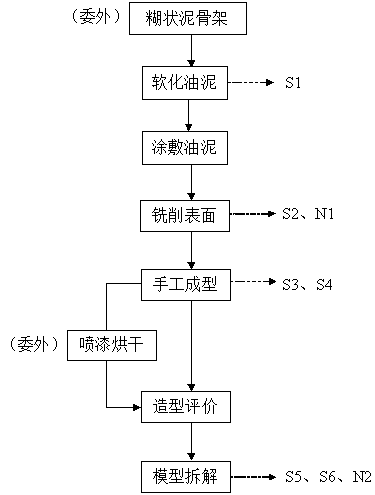 工艺流程简述：糊状泥骨架：油泥模型制作所用骨架由外协单位（重庆长安汽车研发空港园区）完成骨架搭建及树脂堆砌环节，之后由车辆运往本项目模型制作厂房，厂区通过模型电动转运车、气垫举升机、液压升降车等设备进行移动。软化油泥：油泥特性是冷硬热软，利用电烤箱在约50℃的温度下进行油泥均匀软化。涂敷油泥：人工将软化后的油泥涂敷于树脂骨架上，冷却变硬后进行表面造型。铣削表面：项目购置油泥铣削机，通过油泥铣削机的测量功能记录设计车身外表面尺寸参数，自动将涂覆油泥的模型进行铣削成型。手工成型：技术人员采用专用刮刀进行深度修正，完成油泥模型制作。喷漆烘干：经制备好的汽车油泥模型一部分运往外协单位（重庆长安汽车研发空港园区）进行外观喷漆处理，制成展车模型再运回本项目展厅进行展示。造型评价：油泥模型及展示模型由公司内部专家、技术人员进行评审优化和方案论证。模型拆解：油泥模型及展车模型完成评价及展示，并于N1厂房模型库房保密封存2~3年后，通过人工采用锤子等工具进行破坏拆解，分别将废油泥及废树脂存放于危险废物暂存间，钢铁骨架循环使用。2.3项目变动情况与环评批复内容相比，项目选址、建设规模、产品方案、原材料种类及年消耗量、生产工艺未发生变动。根据《关于印发重庆市建设项目重大变动界定程序规定的通知》、《关于印发《污染影响类建设项目重大变动清单（试行）》的通知》（环办环评函〔2020〕688 号），拟验收项目不涉及重大变动。3.1废气污染源及治理措施验收项目营运期不涉及废气。3.2废水污染源及治理措施园区实行雨、污、废分流，拟验收项目主要产生生活污水，污水依托园区污水管网经生化池（处理能力：1200m3/d）处理达到《污水综合排放标准》（GB 8978-1996）三级标准后排入复盛污水处理厂，最终经处理达《城镇污水处理厂污染物排放标准》（GB 18918-2002）一级A标后排入御临河。验收项目废水产生、治理及排放情况见下表，治理流程图见图3.2-1。表3.2-1  验收项目废水产生、治理及排放情况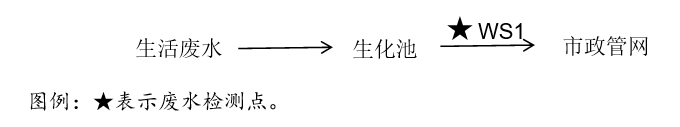 图3.2-1 废水治理工艺流程图3.3噪声污染源及治理措施验收项目营运期噪声主要由生产设备运行产生，主要噪声源设备有空压机、油泥铣削机设备运行时所产生的噪声。采用低噪设备、合理布局、基础减振，建筑隔声，有效减小噪声对环境的影响。本项目营运期厂界噪声排放达到《工业企业厂界环境噪声排放标准》（GB12348-2008）3类标准。表3.3-1  本项目噪声治理及排放情况3.4固体废物处置措施验收项目生产过程中产生的固体废物主要有危险废物、一般工业固体废物和生活垃圾。生活垃圾：员工生活垃圾集中收集后交环卫部门清运处置。一般工业固体废物：废树脂、废木箱、废纸板、废设备及零部件分类收集后暂存于园区北侧一般工业固废暂存间（面积约180m2），外售物资回收单位。危险废物：废油泥、废油泥包装、废橡胶手套、废润滑油、废液压油、废油桶、含油冷凝废液分类收集后暂存于园区北侧危废暂存间（面积约300m2），交由重庆市禾润中天环保科技有限公司收运处置。表3.4-1  本项目固体废物处置情况一览表3.5规范化排污口及监测设施本次项目不新增排污口，依托园区规范化排污口。3.6环保设施投资及“三同时”落实情况1、环保设施投资项目在施工建设和运行过程中，按照环评报告及其批复文件要求认真落实了环保措施的建设和运行管理。环评报告及批复要求的环保措施实际落实情况及环保投资见表3.6-1。表3.6-1  项目环保措施及投资汇总表2、项目环保措施“三同时”落实情况表3.6-2  环保设施“三同时”落实情况一览表由表3.6-2可知，项目对环境影响报告表及其审批意见提出的环保措施均已落实。验收项目主要环保设施见下图。4.1建设项目环评报告表的主要结论与建议重庆长安汽车股份有限公司中德产业园办公研发基地改建项目符合国家和地方产业政策及相关规划，选址及平面布置合理，在采取评价提出的污染防治措施、风险防范措施后，污染物可实现达标排放，固体废物可得到有效处置，环境风险可控，对环境的影响可接受。因此，从环境保护角度，项目环境影响可行。4.2审批部门审批决定《重庆市建设项目环境影响评价文件批准书》（渝（两江）环准〔2023〕21号）摘录如下。重庆长安汽车股份有限公司：你单位报送的长安汽车中德产业园办公研发基地改建项目(项目代码:2206-500112-04-05-530476)环评文件及相关报批申请材料收悉，经审查，符合我市建设项目环境影响评价文件告知承诺审批的相关要求。根据中煤科工重庆设计研究院(集团）有限公司（统一社会信用代码:915000002028031195）编制的《长安汽车中德产业园办公研发基地改建项目环境影响报告表》对该项目开展环境影响评价的结论，在全面落实报告表提出的各项防治生态影响和环境污染措施、防范环境风险措施和你单位承诺的前提下，工程建设对环境的不利影响能够得到缓解和控制。我局原则同意该项目环境影响报告表结论以及拟采取的环境保护措施。你单位应当严格落实该项目环境影响报告表提出的防治生态影响和环境污染措施及防范环境风险措施，严格执行配套建设的环保设施与主体工程同时设计、同时施工、同时投产的环保“三同时”制度。项目竣工后，应按照相关规定开展环境保护验收。经验收合格后，项目方可正式投入生产或使用。项目的性质、规模、地点、采用的生产工艺或者防治污染措施发生重大变动的，你单位应当重新报批该项目的环境影响评价文件。项目的日常监督管理由重庆市生态环境保护综合行政执法总队六支队按照有关职责实施。此批准书生效时间为公示期满之日起自行生效（受理和拟审批决定同步公示，共计十个工作日)。生态环境行政主管部门如发现存在不符合告知承诺制情形、环评文件存在重大质量问题的或其他不能审批的情形，依法撤销审批决定，造成的一切法律后果和经济损失均由你单位承担。5.1监测分析方法验收项目监测分析方法见表5.1-1。表5.1-1检测分析方法一览表5.2监测仪器验收项目监测仪器详见表5.2-1。表5.2-1 本项目监测仪器5.3人员资质负责该项目各监测因子的监测、分析人员均经过考核并持有合格证书。5.4质量保证和质量控制监测过程中的质量保证措施按国家环境保护总局颁发的《环境监测质量保证管理规定》（暂行）的要求进行，实施全过程质量保证。保证了监测过程中生产工况负荷满足验收监测技术规范要求和各监测点位布置的科学性和可比性；监测分析方法采用国家有关部门颁布的标准（或推荐）分析方法，监测人员经过考核并持有合格证书；监测数据实行了三级审核制度，经过校对、校核，最后由技术负责人审定。5.4.1水质监测分析水样的采集、运输、保存、实验室分析和数据计算的全过程均按照《环境水质监测质量保证手册》（第四版）的要求进行：采样过程中采集不少于10％的平行样；实验室分析过程中增加不小于10%的平行样。质控数据符合要求。5.4.2气体监测分析被测排放物的浓度在仪器测试量程的有效范围即仪器量程的30％～70％之间。在采样前用标准气体进行了校正，对采样器流量计、流速计等进行了校核，在测试时保证其采样流量。5.4.3噪声监测分析监测时使用经计量部门检定、并在有效使用期内的声级计；声级计在测试前后用标准发生源进行校准，测量前后仪器的灵敏度相差不大于0.5dB（A）。根据项目污染物源强特点，结合《重庆长安汽车股份有限公司长安汽车中德产业园办公研发基地改建项目环境影响报告表》中环境保护措施监督检查清单的相关要求，确定本次竣工环境保护验收监测内容见表6.1-1~表6.1-2，监测布点图见图6.1-1。表6.1-1 噪声监测点位、因子和频次表6.1-2废水监测点位、因子和频次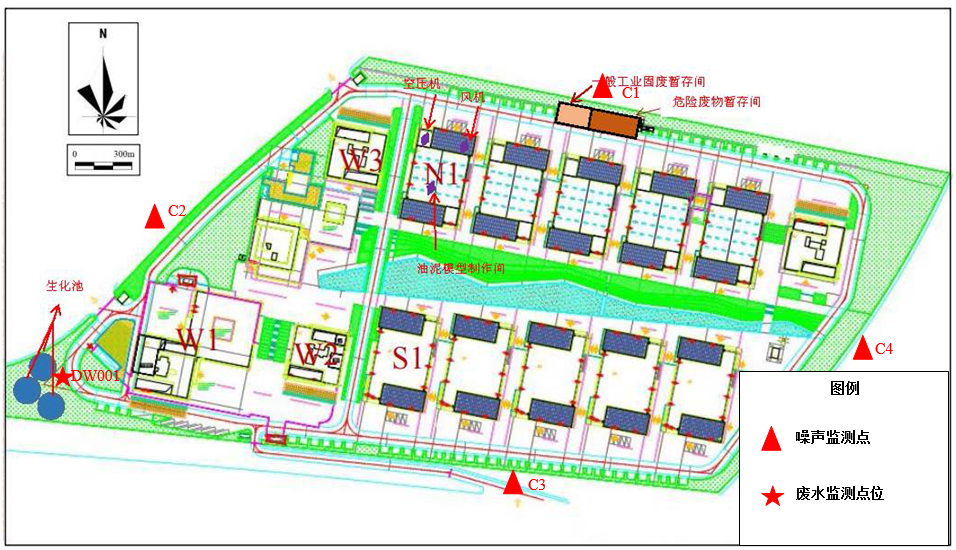 图6.1-1 项目废气、噪声监测点位示意图7.1 验收监测期间生产工况记录：重庆市九升检测技术有限公司于2023年6月8日至2023年6月9日对长安汽车中德产业园办公研发基地改建项目排放的废水和噪声进行了检测，并出具了验收检测报告（九升（检）字[2023]第YS06001号）。验收监测采样期间，长安汽车中德产业园办公研发基地改建项目生产设施和环保设施运行正常，符合现阶段验收监测技术指南要求。本项目验收监测期间的工况详见表：7.2 监测结果：（1）噪声监测结果表7.2-1  工业企业厂界环境噪声检测结果一览表（2）废水监测结果表7.2-2  生化池出口（WS1）废水检测结果一览表7.3 污染物排放总量核算结果根据《重庆长安汽车股份有限公司长安汽车中德产业园办公研发基地改建项目环境影响报告表》及其批复文件《重庆市建设项目环境影响评价文件批准书》（渝（两江）环准〔2023〕21号），项目无总量控制指标要求。8.1项目概况位于重庆市渝北区两江大道346号（龙兴园区），租赁中德（龙盛）高端制造产业园W1-W3、N1、S1厂房，占地面积约16897m2，总建筑面积约78100 m2，中德产业园W1高层厂房劳动定员1460人、W2高层厂房劳动定员1397人、W3高层厂房劳动定员1409人、N1多层厂房劳动定员30人、S1多层厂房劳动定员416人，本项目总计用工人员4712人。全年工作250天，采用单班8h工作制。本次项目主要对中德（龙盛）高端制造产业园S1、N1厂房及W1、W2、W3高层厂房进行适应性改造，公辅工程等主要依托中德（龙盛）高端制造产业园配套，新建一般工业固体废物暂存间与危险废物暂存间。8.2验收范围重庆长安汽车股份有限公司长安汽车中德产业园办公研发基地改建项目已全部建成，本次验收为该项目整体验收，以及相应的配套设施。主要内容为：中德（龙盛）高端制造产业园S1、N1厂房，辅助工程、储运工程、公用工程及环保工程。8.3污染物排放监测结果（1）厂界噪声本次检测，C1、C2、C3、C4点工业企业厂界环境噪声检测结果均达到《工业企业厂界环境噪声排放标准》（GB 12348-2008）3类标准。（2）废水本次检测，生化池出口（WS1）排放的废水中pH、悬浮物、化学需氧量、五日生化需氧量、动植物油检测结果均满足《污水综合排放标准》（GB 8978-1996）表4中三级标准要求，氨氮、总磷检测结果满足《污水排入城镇下水道水质标准》（GB 31962-2015）表1中A级标准要求。（3）固体废物处置生活垃圾经垃圾桶收集后，及时交环卫部门统一处理；一般工业废物经收集后，定期外售利用；危险废物经收集暂存后，交由有资质的单位收运、处置。（4）污染物排放总量对比《重庆市建设项目环境影响评价文件批准书》（渝（两江）环准〔2023〕21号）及环评报告表，本项目营运期间全厂的污染物总量无要求。8.4综合结论本项目营运期间认真落实环评提出的相关环保措施，对本项目产生的废水、噪声和固废，采取了有效的治理和处置措施，因此，在有效地保护项目区环境的前提下，项目建设对环境影响是可以接受的。通过调查和现场监测，本项目满足以下条件：（1）项目不存在重大的环境影响问题；（2）环评及批复所提环保措施基本得到了落实；（3）有关环保设施已建成并投入正常使用；（4）工程本身符合设计、施工和使用要求。因此，从环境保护的角度分析，本项目采取相应的环保措施后，满足环保设施竣工环境保护验收要求。8.5建议1、企业应加强对各类环保设施的日常管理和维护，加强对企业员工的操作培训，建立环保巡查制度，保证环保设施的正常运行，并完善环保设施运行、维护记录，确保各项污染物长期稳定达标排放。2、严格环保管理。填表单位（盖章）：重庆长安汽车股份有限公司                                       填表人（签字）：                            项目经办人（签字）：填表单位（盖章）：重庆长安汽车股份有限公司                                       填表人（签字）：                            项目经办人（签字）：填表单位（盖章）：重庆长安汽车股份有限公司                                       填表人（签字）：                            项目经办人（签字）：填表单位（盖章）：重庆长安汽车股份有限公司                                       填表人（签字）：                            项目经办人（签字）：填表单位（盖章）：重庆长安汽车股份有限公司                                       填表人（签字）：                            项目经办人（签字）：填表单位（盖章）：重庆长安汽车股份有限公司                                       填表人（签字）：                            项目经办人（签字）：填表单位（盖章）：重庆长安汽车股份有限公司                                       填表人（签字）：                            项目经办人（签字）：填表单位（盖章）：重庆长安汽车股份有限公司                                       填表人（签字）：                            项目经办人（签字）：填表单位（盖章）：重庆长安汽车股份有限公司                                       填表人（签字）：                            项目经办人（签字）：填表单位（盖章）：重庆长安汽车股份有限公司                                       填表人（签字）：                            项目经办人（签字）：填表单位（盖章）：重庆长安汽车股份有限公司                                       填表人（签字）：                            项目经办人（签字）：填表单位（盖章）：重庆长安汽车股份有限公司                                       填表人（签字）：                            项目经办人（签字）：填表单位（盖章）：重庆长安汽车股份有限公司                                       填表人（签字）：                            项目经办人（签字）：填表单位（盖章）：重庆长安汽车股份有限公司                                       填表人（签字）：                            项目经办人（签字）：填表单位（盖章）：重庆长安汽车股份有限公司                                       填表人（签字）：                            项目经办人（签字）：填表单位（盖章）：重庆长安汽车股份有限公司                                       填表人（签字）：                            项目经办人（签字）：填表单位（盖章）：重庆长安汽车股份有限公司                                       填表人（签字）：                            项目经办人（签字）：填表单位（盖章）：重庆长安汽车股份有限公司                                       填表人（签字）：                            项目经办人（签字）：填表单位（盖章）：重庆长安汽车股份有限公司                                       填表人（签字）：                            项目经办人（签字）：填表单位（盖章）：重庆长安汽车股份有限公司                                       填表人（签字）：                            项目经办人（签字）：填表单位（盖章）：重庆长安汽车股份有限公司                                       填表人（签字）：                            项目经办人（签字）：填表单位（盖章）：重庆长安汽车股份有限公司                                       填表人（签字）：                            项目经办人（签字）：填表单位（盖章）：重庆长安汽车股份有限公司                                       填表人（签字）：                            项目经办人（签字）：填表单位（盖章）：重庆长安汽车股份有限公司                                       填表人（签字）：                            项目经办人（签字）：填表单位（盖章）：重庆长安汽车股份有限公司                                       填表人（签字）：                            项目经办人（签字）：填表单位（盖章）：重庆长安汽车股份有限公司                                       填表人（签字）：                            项目经办人（签字）：填表单位（盖章）：重庆长安汽车股份有限公司                                       填表人（签字）：                            项目经办人（签字）：建设项目项目名称项目名称项目名称长安汽车中德产业园办公研发基地改建项目长安汽车中德产业园办公研发基地改建项目长安汽车中德产业园办公研发基地改建项目长安汽车中德产业园办公研发基地改建项目长安汽车中德产业园办公研发基地改建项目长安汽车中德产业园办公研发基地改建项目长安汽车中德产业园办公研发基地改建项目长安汽车中德产业园办公研发基地改建项目长安汽车中德产业园办公研发基地改建项目项目代码项目代码2206-500112-04-05-5304762206-500112-04-05-5304762206-500112-04-05-530476建设地点建设地点重庆市渝北区两江大道346号（龙兴园区）重庆市渝北区两江大道346号（龙兴园区）重庆市渝北区两江大道346号（龙兴园区）重庆市渝北区两江大道346号（龙兴园区）重庆市渝北区两江大道346号（龙兴园区）重庆市渝北区两江大道346号（龙兴园区）重庆市渝北区两江大道346号（龙兴园区）建设项目行业类别（分类管理名录）行业类别（分类管理名录）行业类别（分类管理名录）98-专业实验室、研发（试验）基地98-专业实验室、研发（试验）基地98-专业实验室、研发（试验）基地98-专业实验室、研发（试验）基地98-专业实验室、研发（试验）基地98-专业实验室、研发（试验）基地98-专业实验室、研发（试验）基地98-专业实验室、研发（试验）基地98-专业实验室、研发（试验）基地建设性质建设性质 ■新建  □改扩建  □技术改造 ■新建  □改扩建  □技术改造 ■新建  □改扩建  □技术改造 ■新建  □改扩建  □技术改造 ■新建  □改扩建  □技术改造项目厂区中心经度/纬度项目厂区中心经度/纬度106 度45分29.555秒， 29 度39分 39.272 秒106 度45分29.555秒， 29 度39分 39.272 秒106 度45分29.555秒， 29 度39分 39.272 秒106 度45分29.555秒， 29 度39分 39.272 秒106 度45分29.555秒， 29 度39分 39.272 秒建设项目设计生产能力设计生产能力设计生产能力油泥模型13台/年油泥模型13台/年油泥模型13台/年油泥模型13台/年油泥模型13台/年油泥模型13台/年油泥模型13台/年油泥模型13台/年油泥模型13台/年实际生产能力实际生产能力油泥模型13台/年油泥模型13台/年油泥模型13台/年环评单位环评单位中煤科工重庆设计研究院（集团）有限公司中煤科工重庆设计研究院（集团）有限公司中煤科工重庆设计研究院（集团）有限公司中煤科工重庆设计研究院（集团）有限公司中煤科工重庆设计研究院（集团）有限公司中煤科工重庆设计研究院（集团）有限公司中煤科工重庆设计研究院（集团）有限公司建设项目环评文件审批机关环评文件审批机关环评文件审批机关重庆市生态环境局两江新区分局重庆市生态环境局两江新区分局重庆市生态环境局两江新区分局重庆市生态环境局两江新区分局重庆市生态环境局两江新区分局重庆市生态环境局两江新区分局重庆市生态环境局两江新区分局重庆市生态环境局两江新区分局重庆市生态环境局两江新区分局审批文号审批文号渝（两江）环准〔2023〕21号渝（两江）环准〔2023〕21号渝（两江）环准〔2023〕21号环评文件类型环评文件类型环境影响报告表环境影响报告表环境影响报告表环境影响报告表环境影响报告表环境影响报告表环境影响报告表建设项目开工日期开工日期开工日期/////////竣工日期竣工日期///排污许可证申领时间排污许可证申领时间///////建设项目环保设施设计单位环保设施设计单位环保设施设计单位/////////环保设施施工单位环保设施施工单位///本工程排污许可证编号本工程排污许可证编号///////建设项目验收单位验收单位验收单位重庆长安汽车股份有限公司 重庆长安汽车股份有限公司 重庆长安汽车股份有限公司 重庆长安汽车股份有限公司 重庆长安汽车股份有限公司 重庆长安汽车股份有限公司 重庆长安汽车股份有限公司 重庆长安汽车股份有限公司 重庆长安汽车股份有限公司 环保设施监测单位环保设施监测单位重庆市九升检测技术有限公司重庆市九升检测技术有限公司重庆市九升检测技术有限公司验收监测时工况验收监测时工况///////建设项目投资总概算（万元）投资总概算（万元）投资总概算（万元）659765976597659765976597659765976597环保投资总概算（万元）环保投资总概算（万元）100100100所占比例（%）所占比例（%）1.51.51.51.51.51.51.5建设项目实际总投资实际总投资实际总投资659765976597659765976597659765976597实际环保投资（万元）实际环保投资（万元）100100100所占比例（%）所占比例（%）1.51.51.51.51.51.51.5建设项目废水治理（万元）废水治理（万元）废水治理（万元）50废气治理（万元）废气治理（万元）//噪声治理（万元）噪声治理（万元）噪声治理（万元）20固体废物治理（万元）固体废物治理（万元）202020绿化及生态（万元）绿化及生态（万元）//其他（万元）其他（万元）1010建设项目新增废水处理设施能力新增废水处理设施能力新增废水处理设施能力/////////新增废气处理设施能力新增废气处理设施能力///年平均工作时年平均工作时2400h2400h2400h2400h2400h2400h2400h运营单位运营单位运营单位运营单位重庆长安汽车股份有限公司 重庆长安汽车股份有限公司 重庆长安汽车股份有限公司 重庆长安汽车股份有限公司 重庆长安汽车股份有限公司 重庆长安汽车股份有限公司 运营单位社会统一信用代码（或组织机构代码）运营单位社会统一信用代码（或组织机构代码）运营单位社会统一信用代码（或组织机构代码）运营单位社会统一信用代码（或组织机构代码）运营单位社会统一信用代码（或组织机构代码）9150000020286320X69150000020286320X69150000020286320X6验收时间验收时间2023年7月2023年7月2023年7月2023年7月2023年7月2023年7月2023年7月污染
物排
放达
标与
总量
控制（工
业建
设项
目详填）污染
物排
放达
标与
总量
控制（工
业建
设项
目详填）污染物污染物原有排放量（1）原有排放量（1）本期工程实际排放浓度（2）本期工程实际排放浓度（2）本期工程允许排放浓度（3）本期工程允许排放浓度（3）本期工程允许排放浓度（3）本期工程产生量（4）本期工程产生量（4）本期工程自身削减量（5）本期工程实际排放量（6）本期工程实际排放量（6）本期工程核定排放总量（7）本期工程“以新带老”削减量（8）本期工程“以新带老”削减量（8）全厂实际排放总量（9）全厂实际排放总量（9）全厂核定排放总量（10）全厂核定排放总量（10）区域平衡替代削减量（11）区域平衡替代削减量（11）排放增减量（12）污染
物排
放达
标与
总量
控制（工
业建
设项
目详填）污染
物排
放达
标与
总量
控制（工
业建
设项
目详填）废水废水污染
物排
放达
标与
总量
控制（工
业建
设项
目详填）污染
物排
放达
标与
总量
控制（工
业建
设项
目详填）化学需氧量化学需氧量0.0012320.0012320.0012320.0012320.001232污染
物排
放达
标与
总量
控制（工
业建
设项
目详填）污染
物排
放达
标与
总量
控制（工
业建
设项
目详填）氨氮氨氮0.00030.00030.00030.00030.0003污染
物排
放达
标与
总量
控制（工
业建
设项
目详填）污染
物排
放达
标与
总量
控制（工
业建
设项
目详填）石油类石油类污染
物排
放达
标与
总量
控制（工
业建
设项
目详填）污染
物排
放达
标与
总量
控制（工
业建
设项
目详填）废气废气污染
物排
放达
标与
总量
控制（工
业建
设项
目详填）污染
物排
放达
标与
总量
控制（工
业建
设项
目详填）二氧化硫二氧化硫污染
物排
放达
标与
总量
控制（工
业建
设项
目详填）污染
物排
放达
标与
总量
控制（工
业建
设项
目详填）非甲烷总烃非甲烷总烃污染
物排
放达
标与
总量
控制（工
业建
设项
目详填）污染
物排
放达
标与
总量
控制（工
业建
设项
目详填）工业粉尘工业粉尘污染
物排
放达
标与
总量
控制（工
业建
设项
目详填）污染
物排
放达
标与
总量
控制（工
业建
设项
目详填）氮氧化物氮氧化物污染
物排
放达
标与
总量
控制（工
业建
设项
目详填）污染
物排
放达
标与
总量
控制（工
业建
设项
目详填）工业固体废物工业固体废物污染
物排
放达
标与
总量
控制（工
业建
设项
目详填）污染
物排
放达
标与
总量
控制（工
业建
设项
目详填）与项目有关的其他特征污染物污染
物排
放达
标与
总量
控制（工
业建
设项
目详填）污染
物排
放达
标与
总量
控制（工
业建
设项
目详填）与项目有关的其他特征污染物污染
物排
放达
标与
总量
控制（工
业建
设项
目详填）污染
物排
放达
标与
总量
控制（工
业建
设项
目详填）与项目有关的其他特征污染物注：1、排放增减量：（+）表示增加，（-）表示减少。2、（12）=（6）-（8）-（11），（9）= （4）-（5）-（8）- （11） +（1）。3、计量单位：废水排放量——万吨/年；废气排放量——万标立方米/年；工业固体废物排放量——万吨/年；水污染物排放浓度——毫克/升注：1、排放增减量：（+）表示增加，（-）表示减少。2、（12）=（6）-（8）-（11），（9）= （4）-（5）-（8）- （11） +（1）。3、计量单位：废水排放量——万吨/年；废气排放量——万标立方米/年；工业固体废物排放量——万吨/年；水污染物排放浓度——毫克/升注：1、排放增减量：（+）表示增加，（-）表示减少。2、（12）=（6）-（8）-（11），（9）= （4）-（5）-（8）- （11） +（1）。3、计量单位：废水排放量——万吨/年；废气排放量——万标立方米/年；工业固体废物排放量——万吨/年；水污染物排放浓度——毫克/升注：1、排放增减量：（+）表示增加，（-）表示减少。2、（12）=（6）-（8）-（11），（9）= （4）-（5）-（8）- （11） +（1）。3、计量单位：废水排放量——万吨/年；废气排放量——万标立方米/年；工业固体废物排放量——万吨/年；水污染物排放浓度——毫克/升注：1、排放增减量：（+）表示增加，（-）表示减少。2、（12）=（6）-（8）-（11），（9）= （4）-（5）-（8）- （11） +（1）。3、计量单位：废水排放量——万吨/年；废气排放量——万标立方米/年；工业固体废物排放量——万吨/年；水污染物排放浓度——毫克/升注：1、排放增减量：（+）表示增加，（-）表示减少。2、（12）=（6）-（8）-（11），（9）= （4）-（5）-（8）- （11） +（1）。3、计量单位：废水排放量——万吨/年；废气排放量——万标立方米/年；工业固体废物排放量——万吨/年；水污染物排放浓度——毫克/升注：1、排放增减量：（+）表示增加，（-）表示减少。2、（12）=（6）-（8）-（11），（9）= （4）-（5）-（8）- （11） +（1）。3、计量单位：废水排放量——万吨/年；废气排放量——万标立方米/年；工业固体废物排放量——万吨/年；水污染物排放浓度——毫克/升注：1、排放增减量：（+）表示增加，（-）表示减少。2、（12）=（6）-（8）-（11），（9）= （4）-（5）-（8）- （11） +（1）。3、计量单位：废水排放量——万吨/年；废气排放量——万标立方米/年；工业固体废物排放量——万吨/年；水污染物排放浓度——毫克/升注：1、排放增减量：（+）表示增加，（-）表示减少。2、（12）=（6）-（8）-（11），（9）= （4）-（5）-（8）- （11） +（1）。3、计量单位：废水排放量——万吨/年；废气排放量——万标立方米/年；工业固体废物排放量——万吨/年；水污染物排放浓度——毫克/升注：1、排放增减量：（+）表示增加，（-）表示减少。2、（12）=（6）-（8）-（11），（9）= （4）-（5）-（8）- （11） +（1）。3、计量单位：废水排放量——万吨/年；废气排放量——万标立方米/年；工业固体废物排放量——万吨/年；水污染物排放浓度——毫克/升注：1、排放增减量：（+）表示增加，（-）表示减少。2、（12）=（6）-（8）-（11），（9）= （4）-（5）-（8）- （11） +（1）。3、计量单位：废水排放量——万吨/年；废气排放量——万标立方米/年；工业固体废物排放量——万吨/年；水污染物排放浓度——毫克/升注：1、排放增减量：（+）表示增加，（-）表示减少。2、（12）=（6）-（8）-（11），（9）= （4）-（5）-（8）- （11） +（1）。3、计量单位：废水排放量——万吨/年；废气排放量——万标立方米/年；工业固体废物排放量——万吨/年；水污染物排放浓度——毫克/升注：1、排放增减量：（+）表示增加，（-）表示减少。2、（12）=（6）-（8）-（11），（9）= （4）-（5）-（8）- （11） +（1）。3、计量单位：废水排放量——万吨/年；废气排放量——万标立方米/年；工业固体废物排放量——万吨/年；水污染物排放浓度——毫克/升注：1、排放增减量：（+）表示增加，（-）表示减少。2、（12）=（6）-（8）-（11），（9）= （4）-（5）-（8）- （11） +（1）。3、计量单位：废水排放量——万吨/年；废气排放量——万标立方米/年；工业固体废物排放量——万吨/年；水污染物排放浓度——毫克/升注：1、排放增减量：（+）表示增加，（-）表示减少。2、（12）=（6）-（8）-（11），（9）= （4）-（5）-（8）- （11） +（1）。3、计量单位：废水排放量——万吨/年；废气排放量——万标立方米/年；工业固体废物排放量——万吨/年；水污染物排放浓度——毫克/升注：1、排放增减量：（+）表示增加，（-）表示减少。2、（12）=（6）-（8）-（11），（9）= （4）-（5）-（8）- （11） +（1）。3、计量单位：废水排放量——万吨/年；废气排放量——万标立方米/年；工业固体废物排放量——万吨/年；水污染物排放浓度——毫克/升注：1、排放增减量：（+）表示增加，（-）表示减少。2、（12）=（6）-（8）-（11），（9）= （4）-（5）-（8）- （11） +（1）。3、计量单位：废水排放量——万吨/年；废气排放量——万标立方米/年；工业固体废物排放量——万吨/年；水污染物排放浓度——毫克/升注：1、排放增减量：（+）表示增加，（-）表示减少。2、（12）=（6）-（8）-（11），（9）= （4）-（5）-（8）- （11） +（1）。3、计量单位：废水排放量——万吨/年；废气排放量——万标立方米/年；工业固体废物排放量——万吨/年；水污染物排放浓度——毫克/升注：1、排放增减量：（+）表示增加，（-）表示减少。2、（12）=（6）-（8）-（11），（9）= （4）-（5）-（8）- （11） +（1）。3、计量单位：废水排放量——万吨/年；废气排放量——万标立方米/年；工业固体废物排放量——万吨/年；水污染物排放浓度——毫克/升注：1、排放增减量：（+）表示增加，（-）表示减少。2、（12）=（6）-（8）-（11），（9）= （4）-（5）-（8）- （11） +（1）。3、计量单位：废水排放量——万吨/年；废气排放量——万标立方米/年；工业固体废物排放量——万吨/年；水污染物排放浓度——毫克/升注：1、排放增减量：（+）表示增加，（-）表示减少。2、（12）=（6）-（8）-（11），（9）= （4）-（5）-（8）- （11） +（1）。3、计量单位：废水排放量——万吨/年；废气排放量——万标立方米/年；工业固体废物排放量——万吨/年；水污染物排放浓度——毫克/升注：1、排放增减量：（+）表示增加，（-）表示减少。2、（12）=（6）-（8）-（11），（9）= （4）-（5）-（8）- （11） +（1）。3、计量单位：废水排放量——万吨/年；废气排放量——万标立方米/年；工业固体废物排放量——万吨/年；水污染物排放浓度——毫克/升注：1、排放增减量：（+）表示增加，（-）表示减少。2、（12）=（6）-（8）-（11），（9）= （4）-（5）-（8）- （11） +（1）。3、计量单位：废水排放量——万吨/年；废气排放量——万标立方米/年；工业固体废物排放量——万吨/年；水污染物排放浓度——毫克/升注：1、排放增减量：（+）表示增加，（-）表示减少。2、（12）=（6）-（8）-（11），（9）= （4）-（5）-（8）- （11） +（1）。3、计量单位：废水排放量——万吨/年；废气排放量——万标立方米/年；工业固体废物排放量——万吨/年；水污染物排放浓度——毫克/升注：1、排放增减量：（+）表示增加，（-）表示减少。2、（12）=（6）-（8）-（11），（9）= （4）-（5）-（8）- （11） +（1）。3、计量单位：废水排放量——万吨/年；废气排放量——万标立方米/年；工业固体废物排放量——万吨/年；水污染物排放浓度——毫克/升注：1、排放增减量：（+）表示增加，（-）表示减少。2、（12）=（6）-（8）-（11），（9）= （4）-（5）-（8）- （11） +（1）。3、计量单位：废水排放量——万吨/年；废气排放量——万标立方米/年；工业固体废物排放量——万吨/年；水污染物排放浓度——毫克/升注：1、排放增减量：（+）表示增加，（-）表示减少。2、（12）=（6）-（8）-（11），（9）= （4）-（5）-（8）- （11） +（1）。3、计量单位：废水排放量——万吨/年；废气排放量——万标立方米/年；工业固体废物排放量——万吨/年；水污染物排放浓度——毫克/升